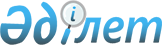 Об организации общественных работ в 2010 году Есильского района
					
			Утративший силу
			
			
		
					Постановление акимата Есильского района Северо-Казахстанской области от 26 января 2010 года N 31. Зарегистрировано Управлением юстиции Есильского района Северо-Казахстанской области 24 февраля 2010 года N 13-6-141. Утратило силу - постановлением акимата Есильского района Северо-Казахстанской области от 8 декабря 2010 года N 404

      Сноска. Утратило силу - постановлением акимата Есильского района Северо-Казахстанской области от 08.12.2010 N 404      В соответствии с подпунктом 13) пункта 1 статьи 31 Закона Республики Казахстан от 23 января 2001 года № 148 «О местном государственном управлении и самоуправлении в Республике Казахстан», подпунктом 5) статьи 7, пунктом 5 статьи 20 Закона Республики Казахстан от 23 января 2001 года № 149 «О занятости населения», постановлением Правительства Республики Казахстан от 19 июня 2001 года № 836 «О мерах по реализации Закона Республики Казахстан от 23 января 2001 года «О занятости населения» акимат района ПОСТАНОВЛЯЕТ:



      1. Утвердить Перечень организаций, виды, объемы и размеры оплаты труда по видам общественных работ (далее по тексту - Перечень) согласно приложению.



      2. Государственному учреждению «Отдел занятости и социальных программ Есильского района Северо-Казахстанской области» осуществлять направление безработных граждан на общественные работы в соответствии с утвержденным Перечнем.



      3. Оплату труда общественных работников установить в размере минимальной заработной платы, в соответствии с Законом Республики Казахстан от 7 декабря 2009 года «О республиканском бюджете на 2010-2012 годы».



      4. Условия общественных работ определяются продолжительностью рабочей недели 5 дней с двумя выходными (суббота, воскресенье), восьми часовой рабочий день, обеденный перерыв 1 час, исходя из условий труда применяются гибкие формы организации рабочего времени, предусмотренные трудовым договором, заключаемые между работниками и работодателями.



      5. Инструктаж по охране труда и технике безопасности, обеспечение спецодеждой, инструментами и оборудованием, выплата социальных пособий по временной нетрудоспособности, возмещение вреда, причиненного увечьем или иным повреждением здоровья, пенсионные и социальные отчисления производятся в соответствии с законодательством Республики Казахстан.



      6. Признать утратившим силу постановление акимата Есильского района от 15 января 2009 года № 3 "Об организации оплачиваемых общественных работ в 2009 году» (зарегистрированное в Реестре государственной регистрации № 13-6-112 от 3 февраля 2009 года, опубликованное в газетах «Есіл таңы» от 13 февраля 2009 года № 7, «Ишим» от 13 февраля 2009 года № 7), с внесенными изменениями постановлением акимата Есильского района от 18 июня 2009 года № 158 «О внесении изменений в постановление акимата района от 15 января 2009 года № 3 "Об организации оплачиваемых общественных работ в 2009 году" (зарегистрированное в Реестре государственной регистрации № 13-6-119 от 17 июля 2009 года, опубликованное в газетах «Есіл таңы» от 6 ноября 2009 года № 45, «Ишим» от 6 ноября 2009 года № 46).



      7. Контроль за исполнением настоящего постановления возложить на заместителя акима района Бектасову А.К.



      8. Настоящее постановление вводится в действие со дня первого официального опубликования в средствах массовой информации.      Аким Есильского района                     В.БубенкоПриложение к

постановлению акимата

Есильского района от

26 января 2010 года № 31 Перечень организаций, виды, объемы и размеры оплаты труда по видам общественных работ
					© 2012. РГП на ПХВ «Институт законодательства и правовой информации Республики Казахстан» Министерства юстиции Республики Казахстан
				№Наименование организацииВид обществен-

ных работОбъем работыКоличество рабочих мест1Государственное

коммунальное

предприятие

«Камкор» на праве

хозяйственного

ведения при

акимате Есильского

районаПомощь

организации

жилищно-

коммуналь-

ного хозяйства в

уборке

территорий

населенных

пунктовЕжедневная

уборка

площади 4600

квадратных

метров62Государственное

учреждение

«Аппарат акима

Алматинского

сельского округа

Есильского района

Северо-

Казахстанской

области»Помощь в

озеленении

и

благоустрой

тво

территорий,

подрезка

деревьевУборка улицы

5 километров,

подрезка 20

деревьев22Государственное

учреждение

«Аппарат акима

Алматинского

сельского округа

Есильского района

Северо-

Казахстанской

области»Оказание

помощи в

заготовке

дровЗаготовка

дров,

распиловка,

колка,

перенос и

складирование

– 30

кубических

метров12Государственное

учреждение

«Аппарат акима

Алматинского

сельского округа

Есильского района

Северо-

Казахстанской

области»Помощь в

переписи

домашних

хозяйств и

составления

похозяйстве

нных книгОбход 181

двора12Государственное

учреждение

«Аппарат акима

Алматинского

сельского округа

Есильского района

Северо-

Казахстанской

области»Участие в

благоустрой

тве свалокБлагоустрой-

ство свалок –

1000

квадратных

метров22Государственное

учреждение

«Аппарат акима

Алматинского

сельского округа

Есильского района

Северо-

Казахстанской

области»Оказание

помощи по

вопросам

занятости и

сбору

необходимых

документов

при

назначении

государстве

нных пособий

семьям,

имеющим

детей до 18

летПомощь в

сборе

документов

при

назначении

государствен-

ных пособий –

250 дел13Государственное

учреждение

«Аппарат акима

Амангельдинского

сельского округа

Есильского района

Северо-

Казахстанской

области»Помощь в

озеленении

и

благоустрой

тво

территорийУборка улицы

20

километров,

подрезка 50

деревьев83Государственное

учреждение

«Аппарат акима

Амангельдинского

сельского округа

Есильского района

Северо-

Казахстанской

области»Помощь в

переписи

домашних

хозяйств и

составления

похозяйстве

нных книгОбход 303

двора13Государственное

учреждение

«Аппарат акима

Амангельдинского

сельского округа

Есильского района

Северо-

Казахстанской

области»Оказание

помощи в

охране

здания

аппарата

акима

сельского

округа,

локальных водопровод-ных сетейЗдание

аппарата

акима

сельского

округа – 100

квадратных

метров,

локальные

водопроводные

сети – 100

квадратных

метров74Государственное

учреждение

«Аппарат акима

Бескудукского

сельского округа

Есильского района

Северо-

Казахстанской

области»Помощь в

озеленении

и

благоустрой

тво

территорийУборка улицы

20

километров,

подрезка 50

деревьев64Государственное

учреждение

«Аппарат акима

Бескудукского

сельского округа

Есильского района

Северо-

Казахстанской

области»Помощь в

переписи

домашних

хозяйств и

составления

похозяйстве

нных книгОбход 406

дворов14Государственное

учреждение

«Аппарат акима

Бескудукского

сельского округа

Есильского района

Северо-

Казахстанской

области»Оказание

помощи в

охране

здания

аппарата

акима

сельского

округаЗдание

аппарата

акима 100

квадратных

метров75Государственное

учреждение

«Аппарат акима

Булакского

сельского округа

Есильского района

Северо-

Казахстанской

области»Помощь в

уборке

территорииУборка улицы

5 километров25Государственное

учреждение

«Аппарат акима

Булакского

сельского округа

Есильского района

Северо-

Казахстанской

области»Оказание

помощи в

заготовке

дровЗаготовка

дров,

распиловка,

колка,

перенос и

складирование

– 30 кубических

метров15Государственное

учреждение

«Аппарат акима

Булакского

сельского округа

Есильского района

Северо-

Казахстанской

области»Помощь в

переписи

домашних

хозяйств и

составления

похозяйстве

нных книгОбход 289

дворов15Государственное

учреждение

«Аппарат акима

Булакского

сельского округа

Есильского района

Северо-

Казахстанской

области»Оказание

помощи в

охране

здания

аппарата

акима

сельского

округаЗдание

аппарата

акима 100

квадратных

метров26Государственное

учреждение

«Аппарат акима

Волошинского

сельского округа

Есильского района

Северо-

Казахстанской

области»Помощь в

уборке

территории,

подрезка

деревьевУборка улицы

20 км,

подрезка 20

деревьев86Государственное

учреждение

«Аппарат акима

Волошинского

сельского округа

Есильского района

Северо-

Казахстанской

области»Помощь в

переписи

домашних

хозяйств и

составления

похозяйстве

нных книгОбход 418

дворов26Государственное

учреждение

«Аппарат акима

Волошинского

сельского округа

Есильского района

Северо-

Казахстанской

области»Оказание

помощи в

охране

локальных водопровод-ных сетейЛокальные

водопроводные

сети – 100

квадратных

метров27Государственное

учреждение

«Аппарат акима

Заградовского

сельского округа

Есильского района

Северо-

Казахстанской

области»Помощь в

озеленении

и

благоустрой

тво

территорийПодрезка

деревьев –

60, уборка

улицы – 30

километров107Государственное

учреждение

«Аппарат акима

Заградовского

сельского округа

Есильского района

Северо-

Казахстанской

области»Помощь в

переписи

домашних

хозяйств и

составления

похозяйстве

нных книгОбход 553

дворов27Государственное

учреждение

«Аппарат акима

Заградовского

сельского округа

Есильского района

Северо-

Казахстанской

области»Участие в

благоустрой

тве свалокБлагоустрой-

ство свалок –

1000

квадратных

метров28Государственное

учреждение

«Аппарат акима

Заречного

сельского округа

Есильского района

Северо-

Казахстанской

области»Помощь в

озеленении

и

благоустрой

тво

территорийПодрезка

деревьев –

40, уборка

улицы – 20

километров48Государственное

учреждение

«Аппарат акима

Заречного

сельского округа

Есильского района

Северо-

Казахстанской

области»Помощь в

переписи

домашних

хозяйств и

составления

похозяйстве

нных книгОбход 529

дворов28Государственное

учреждение

«Аппарат акима

Заречного

сельского округа

Есильского района

Северо-

Казахстанской

области»Оказание

помощи в

охране

здания

аппарата

акима

сельского

округаЗдание

аппарата

акима

сельского

округа – 500

квадратных

метров79Государственное

учреждение

«Аппарат акима

Ильинского

сельского округа

Есильского района

Северо-

Казахстанской

области»Помощь в

озеленении

и

благоустрой

тво

территорийУборка улицы,

парков – 30

километров,

побелка

столбов –

1000,

подрезка

деревьев –

10099Государственное

учреждение

«Аппарат акима

Ильинского

сельского округа

Есильского района

Северо-

Казахстанской

области»Помощь в

переписи

домашних

хозяйств и

составления

похозяйстве

нных книгОбход 663

дворов29Государственное

учреждение

«Аппарат акима

Ильинского

сельского округа

Есильского района

Северо-

Казахстанской

области»Оказание

помощи в

охране

здания

аппарата

акима

сельского

округа,

локальных водопровод-ных сетейЗдание

аппарата

акима

сельского

округа – 200

квадратных

метров Локальные

водопроводные

сети – 100

квадратных

метров49Государственное

учреждение

«Аппарат акима

Ильинского

сельского округа

Есильского района

Северо-

Казахстанской

области»Помощь

социальному

работнику

по уходу за

больными

одинокими престарелы-ми

гражданами

(покупка

продуктов,

медикамен-

тов, уборка

помещения,

побелка

стен,

покраска

полов,

стирка

белья,

посадка,

прополка и

уборка

овощей)Уход за 6

престарелыми

гражданами210Государственное

учреждение

«Аппарат акима

Корнеевского

сельского округа

Есильского района

Северо-

Казахстанской

области»Помощь в

озеленении

и

благоустрой

тво

территорий,

разбивка

цветниковУборка улицы

– 50

километров,

разбивка

цветников –

100

квадратных

метров,

подрезка

деревьев

-1001010Государственное

учреждение

«Аппарат акима

Корнеевского

сельского округа

Есильского района

Северо-

Казахстанской

области»Помощь в

переписи

домашних

хозяйств и

составления

похозяйст-

венных

книгОбход 992

двора210Государственное

учреждение

«Аппарат акима

Корнеевского

сельского округа

Есильского района

Северо-

Казахстанской

области»Оказание

помощи в

охране

локальных водопровод-ных сетейЛокальные

водопроводные

сети – 100

квадратных

метров811Государственное

учреждение

«Аппарат акима

Николаевского

сельского округа

Есильского района

Северо-

Казахстанской

области»Помощь в

озеленении

и

благоустрой

тво

территорий,

разбивка

цветниковУборка улицы

– 30

километров,

разбивка

цветников –

100

квадратных

метров,

подрезка

деревьев

-100611Государственное

учреждение

«Аппарат акима

Николаевского

сельского округа

Есильского района

Северо-

Казахстанской

области»Помощь в

переписи

домашних

хозяйств и

составления

похозяйст-

венных

книгОбход 569

дворов111Государственное

учреждение

«Аппарат акима

Николаевского

сельского округа

Есильского района

Северо-

Казахстанской

области»Оказание

помощи в

охране

здания

аппарата

акима

сельского

округаЗдание

аппарата

акима

сельского

округа – 200

квадратных

метров512Государственное

учреждение

«Аппарат акима Петровского

сельского округа

Есилького района

Северо-

Казахстанской

области»Помощь в

озеленении

и

благоустрой

тво

территорий,

посадка

деревьев,

разбивка

цветниковУборка улицы

– 30

километров,

разбивка

цветников –

500

квадратных

метров,

подрезка

деревьев

- 100612Государственное

учреждение

«Аппарат акима Петровского

сельского округа

Есилького района

Северо-

Казахстанской

области»Оказание

помощи в

охране

локальных водопровод-ных сетейЛокальные

водопроводные

сети – 100

квадратных

метров512Государственное

учреждение

«Аппарат акима Петровского

сельского округа

Есилького района

Северо-

Казахстанской

области»Помощь

социальному

работнику

по уходу за

больными

одинокими престарелы-ми

гражданами

(покупка

продуктов,

медикамен-

тов, уборка

помещения,

побелка

стен,

покраска

полов,

стирка

белья,

посадка,

прополка и

уборка

овощей)Уход за 6

престарелыми

гражданами113Государственное

учреждение

«Аппарат акима

Покровского

сельского округа

Есилького района

Северо-

Казахстанской

области»Помощь в

озеленении

и

благоустрой

тво

территорий,

разбивка

цветниковУборка улицы

– 30

километров,

разбивка

цветников –

500

квадратных

метров,

подрезка

деревьев

- 1001013Государственное

учреждение

«Аппарат акима

Покровского

сельского округа

Есилького района

Северо-

Казахстанской

области»Помощь в

переписи

домашних

хозяйств и

составления

похозяйст-

венных

книгОбход дворов

858.213Государственное

учреждение

«Аппарат акима

Покровского

сельского округа

Есилького района

Северо-

Казахстанской

области»Оказание

помощи в

охране

здание

аппарата

акима

сельского

округаЗдание

аппарата

акима

сельского

округа – 300

квадратных

метров613Государственное

учреждение

«Аппарат акима

Покровского

сельского округа

Есилького района

Северо-

Казахстанской

области»Участие в

проведение

разовых

работ

(подготовка

к

праздничным

и юбилейным

датам) по

организации

досуга

детей,

подростков,

молодежи

через

детско-

подростко-

вые клубы,

стадионы,

клубы, дома

культуры и

библиотекиПодготовка

праздника и

проведение

областного

спортивного

праздника «Ак

бидай 2010

года»113Государственное

учреждение

«Аппарат акима

Покровского

сельского округа

Есилького района

Северо-

Казахстанской

области»Помощь

социальному

работнику

по уходу за

больными

одинокими престарелы-ми

гражданами

(покупка

продуктов,

медикамен-

тов, уборка

помещения,

побелка

стен,

покраска

полов,

стирка

белья,

посадка,

прополка и

уборка

овощей)Уход за 12

престарелыми

гражданами214Государственное

учреждение

«Аппарат акима

Спасовского

сельского округа

Есильского района Северо-

Казахстанской

области»Помощь в

озеленении

и

благоустрой

тво

территорийУборка улицы

– 5

километров,

подрезка

деревьев - 20614Государственное

учреждение

«Аппарат акима

Спасовского

сельского округа

Есильского района Северо-

Казахстанской

области»Оказание

помощи в

охране

локальных водопровод-ных сетейЛокальные

водопроводные

сети 100

квадратов214Государственное

учреждение

«Аппарат акима

Спасовского

сельского округа

Есильского района Северо-

Казахстанской

области»Оказание

помощи

истопнику

на период

отопитель-

ного сезона

в здание

аппарата

акима

сельского

округаЗдание

аппарата

акима

сельского

округа – 300

квадратных

метров215Государственное

учреждение

«Аппарат акима

Тарангульского

сельского округа

Есильского района

Северо-

Казахстанской

области»Помощь в

озеленении

и

благоустрой

тво

территорий,

разбивка

цветниковУборка улицы

– 30

километров,

разбивка

цветников –

100

квадратных

метров,

подрезка

деревьев

- 100315Государственное

учреждение

«Аппарат акима

Тарангульского

сельского округа

Есильского района

Северо-

Казахстанской

области»Помощь в

переписи

домашних

хозяйств и

составления

похозяйст-

венных

книгОбход 277

дворов115Государственное

учреждение

«Аппарат акима

Тарангульского

сельского округа

Есильского района

Северо-

Казахстанской

области»Оказание

помощи в

охране

здание

аппарата

акима

сельского

округаЗдание

аппарата

акима 250

квадратных

метров416Государственное

учреждение

«Аппарат акима

Ясновского сельского округа

Есильского района

Северо-

Казахстанской

области»Помощь в

озеленении

и

благоустрой

тво

территорий,

посадка

деревьев,

разбивка

цветниковУборка улицы

– 30

километров,

разбивка

цветников –

100 метров

квадратов,

подрезка

деревьев

- 100316Государственное

учреждение

«Аппарат акима

Ясновского сельского округа

Есильского района

Северо-

Казахстанской

области»Оказание

помощи в

охране

здание

аппарата

акима

сельского

округаОбъекта

социального

культурного

назначения

- Дома

культурыЗдание

аппарата

акима 500

квадратных

метров. Здание Дома

культуры 500

квадратных

метров716Государственное

учреждение

«Аппарат акима

Ясновского сельского округа

Есильского района

Северо-

Казахстанской

области»Помощь

социальному

работнику

по уходу за

больными

одинокими престарелы-ми

гражданами

(покупка

продуктов,

медикамен-

тов, уборка

помещения,

побелка

стен,

покраска

полов,

стирка

белья,

посадка,

прополка и

уборка

овощей)Уход за 6

престарелыми

гражданами117Государственное

учреждение

«Аппарат акима

Явленского

сельского округа

Есильского района

Северо-

Казахстанской

области»Помощь в

озеленении

и

благоустрой

тво

территорий,

посадка

деревьев,

разбивка

цветниковУборка улицы

72 километра,

подрезка

деревьев

1000,

разбивка

цветников –

1500

квадратных

метров,

ежедневная

прополка и

полив

цветников5517Государственное

учреждение

«Аппарат акима

Явленского

сельского округа

Есильского района

Северо-

Казахстанской

области»Участие в

подготовке

спортивных

мероприятий

юбилейных

торжеств,

мероприя-

тий,

посвященных

государст-

венным

праздникам,

в том числе

и

выполнение

подсобных

работ в

строительст

ве ледовых

городковСтроительство

ледовых

городков из

ледовых

кирпичей

- 6000 штук

размером 20

на 40

сантиметров317Государственное

учреждение

«Аппарат акима

Явленского

сельского округа

Есильского района

Северо-

Казахстанской

области»Участие в

проведении

республикан

ких и

региональ-

ных

обществен-

ных

кампаний

(опросов

общественно

го мнения,

переписи

населения,

статистичес

кого

обследова-

ния по

вопросам

занятости и

социальной

защиты

населения)Статистичес-

кое

обследование

400 семей,

заполнение

анкет 400

штук217Государственное

учреждение

«Аппарат акима

Явленского

сельского округа

Есильского района

Северо-

Казахстанской

области»Помощь в

переписи

домашних

хозяйств и

составления

похозяйст-

венных

книгОбход 2028 дворов417Государственное

учреждение

«Аппарат акима

Явленского

сельского округа

Есильского района

Северо-

Казахстанской

области»Оказание

помощи в

охране

здания

аппарата

акима

сельского

округаЗдание

аппарата

акима

сельского

округа 500

квадратных

метров817Государственное

учреждение

«Аппарат акима

Явленского

сельского округа

Есильского района

Северо-

Казахстанской

области»Участие в

благоустрой

тве и

охране

территорий

парков,

скверов

(кроме

объектов

частной

собственнос

ти)Благоустрой-

ство парков –

5000

квадратных

метров117Государственное

учреждение

«Аппарат акима

Явленского

сельского округа

Есильского района

Северо-

Казахстанской

области»Оказание

помощи в

документа-

ции и

регистрации

населения

по месту

постоянного

жительстваФормирование

дел 250 штук

в месяц1017Государственное

учреждение

«Аппарат акима

Явленского

сельского округа

Есильского района

Северо-

Казахстанской

области»Оказание

помощи по

приему и обустройст-ву

оралмановПрием семей

оралманов,

согласно

квоты,

установленной

акиматом

Есильского

района117Государственное

учреждение

«Аппарат акима

Явленского

сельского округа

Есильского района

Северо-

Казахстанской

области»Оказание

помощи в

делопроиз-

водстве по

обращениям

на

государст-

венном

языке в государст-

венных

учрежденияхПеревод

документов на государственный язык –

1800 листов217Государственное

учреждение

«Аппарат акима

Явленского

сельского округа

Есильского района

Северо-

Казахстанской

области»Оказание

помощи в

обработке и

подготовке

к хранению

документа-

ции в

государст-

венных

учрежденияхПодготовка

документов к

хранению 6000

листов218Государственное

учреждение

«Аппарат акима

Есильского района

Северо-

Казахстанской

области»Оказание

помощи

работы в

гардеробеПериод с

октября по

май месяц1